ЛЕКЦИЯ МЕТОДИКА И ТЕХНОЛОГИЯ ДИАГНОСТИРОВАНИЯ1 Методика диагностирования гидропривода машины определяется применяемым методом диагностирования.2 Диагностирование гидроустройств с применением технических средств диагностирования должно осуществляться после опроса машиниста и внешнего осмотра исследуемого гидроустройства.3 Диагностирование гидроустройств перед установкой их на машину или при снятии их с машины, осуществляемое на стационарных участках организаций, эксплуатирующих машины, или исполнителей технического сервиса, должно осуществляться с применением специализированных или универсальных стендов для диагностики гидропривода.3.1 Выбор специализированного или универсального стенда следует осуществлять в зависимости от объемов проводимых работ.3.2 При небольших объемах работ следует ориентироваться на универсальные стенды, характеристики которых приведены в таблице 1.Таблица 1Блок-схема универсального стенда для диагностирования гидропривода в соответствии с параметрическим методом приведена на рисунке 1.Универсальный диагностический стенд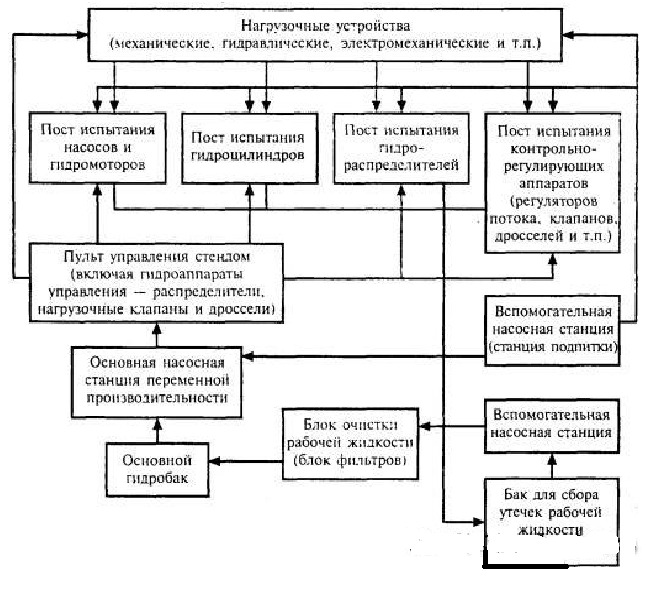 Рисунок 1 - Блок-схема универсального стенда для диагностирования гидропривода машин3.3 При больших объемах работ следует использовать специализированные стенды. Типовые схемы специализированных стендов для диагностирования гидроустройств в соответствии с параметрическим методом будут рассмотрены в дальнейшем.4 Диагностирование гидропривода в целом и отдельных его элементов без снятия их с машины осуществляется с применением встроенных средств диагностики гидропривода или встраиваемых приборов и приспособлений (гидротестеров, расходомеров и т.п.), входящих в комплект передвижных диагностических станций.5 Для обеспечения быстрого подсоединения средств диагностирования и снижения утечек жидкости из гидросистемы при диагностировании гидропривода рекомендуется использовать быстроразъемные переходники. Предпочтительными местами их установки являются контуры гидроприводов, снабженные вторичными предохранительными клапанами, после гидрораспределителя в разрыв резьбовых или фланцевых соединений «труба - рукав высокого давления».6 Типовые схемы подключения средств диагностики для проверки гидроустройств приведены на рисунке 2.7 Определение объемного КПД гидромашин и утечек в гидроаппаратуре осуществляется на основании полученных при диагностировании данных и паспортных сведений об элементах привода.7.1 Определение объемного КПД насоса v1осуществляется по формуле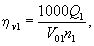 где Q1 - подача насоса, л/мин;V01 - рабочий объем насоса, см3;n1 - обороты приводного вала насоса, об/мин.7.2 Определение объемных потерь в распределителе Qр осуществляется при разомкнутых муфтах (см. рисунок 2, поз. 5.1) по формулеQp = Q1 - Q2,где Q2 - расход через клапан или гидротестер (при включении по Т-схеме), л/мин.7.3 Определение объемных потерь в гидроцилиндре Qц осуществляется по формулеQц = Q1 - Q2 - Qp,где Q2 - расход через клапан или гидротестер при соединенных муфтах, л/мин.7.4 Определение объемного КПД гидромотораv2 осуществляется по формуле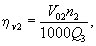 где V02 - рабочий объем гидромотора, см3;п2 - обороты выходного вала гидромотора, об/мин;Q3 - расход на входе в гидромотор, л/мин.7.5 Приближенный объемный КПД гидромотора при наличии у гидромотора дренажной линии определяется по формуле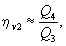 где Q4 - расход на сливе гидромотора, л/мин.8 Предельное значение КПД, при котором не рекомендуется дальнейшее использование гидромашин, зависит от типа машины, режима ее работы и специфики эксплуатации и указано в инструкции по эксплуатации машины. Допускается использование гидромашин со значением КПД ниже предельного в случаях, особо оговоренных в инструкции по эксплуатации на машину.9 При диагностировании гидроприводе машины целесообразно производить разбиение общей гидросистемы машины на несколько подсистем, сводимых к типовым схемам с гидродвигателями вращательного и поступательного действия, представленных соответственно на рисунках 3 и 4.10 Поиск отказов в гидросистемах машин может осуществляться в режиме холостого хода, клапанном, тестовом и рабочем режимах.11 В режиме холостого хода оценивают максимально возможную производительности насосов, которая близка к теоретической (используют как для расчета значений коэффициентов подачи и объемных потерь, так и для косвенной оценки частоты вращения дизеля), определяют собственные потери давления в системе, давление открытия обратных клапанов, потери давления на распределителе, потери давления на фильтре.11.1 Частоту вращения коленвала дизеля пдс учетом близости производительности насоса на холостом ходу Q0к теоретической Q1 можно определить как: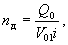 где i- передаточное число редуктора.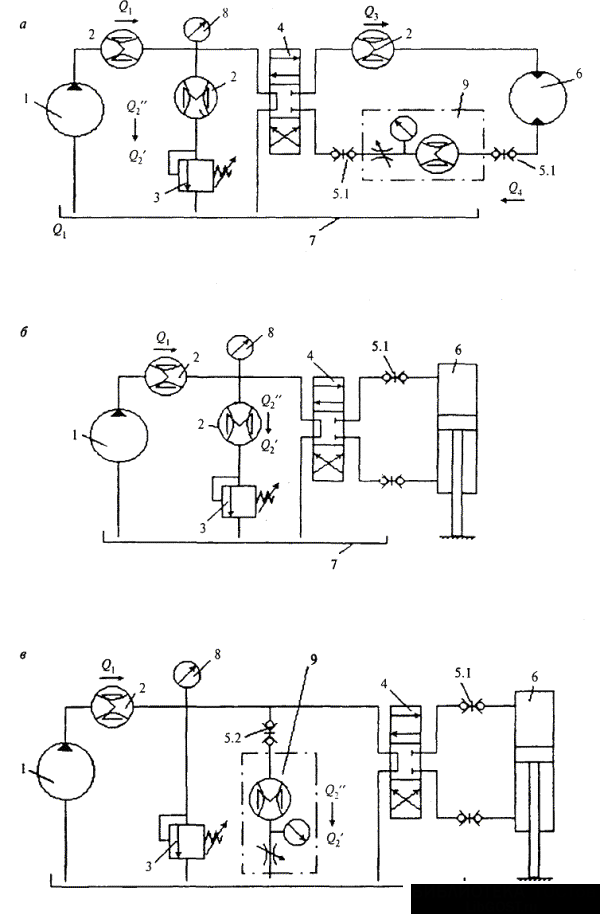 1 - насос; 2 - расходомеры; 3 - предохранительно-переливной клапан; 4 - распределитель; 5 - быстроразъемные муфты; 6 - гидродвигатель (гидромотор или гидроцилиндр); 7 - бак; 8 - манометр; 9 - гидротестер (Q1 - подача насоса; Q2 - расход через клапан или гидротестер при подключенном гидроцилиндре; Q2" - расход через клапан или гидротестер при отключенном гидроцилиндре (при разомкнутых муфтах); Q3 - расход на входе в гидромотор;Q4 - расход на выходе из гидромотора)Рисунок 2 - Схемы диагностики типового модуля гидропривода машины с гидромотором (а), с гидроцилиндром (б), гидроцилиндром с установкой гидротестера параллельно основному потоку (так называемая Т-схема) (в)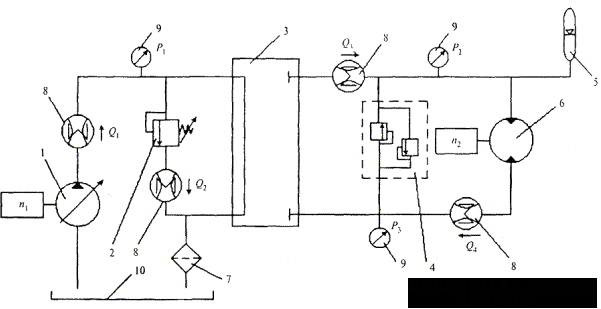 1 - насос; 2 - клапан; 3 - блок распределителей; 4 - блок клапанов гидромотора; 5 - гидропневмоаккумулятор; 6 - гидромотор; 7 - фильтр; 8 - расходомеры; 9 - манометры; 10 - бак (Q1 - расход в напорной магистрали насоса; Q2 - расход на сливе клапана; Q3 - расход на входе в гидромотор; Q4 - расход на сливе гидромотора; P1 - давление в напорной магистрали насоса;Р2- давление на входе в гидромотор; Р3 - давление на сливе гидромотора; n1 - частота вращения вала насоса; п2- частота вращения вала гидромотора)Рисунок 3 - Типовая схема гидропривода вращательного действия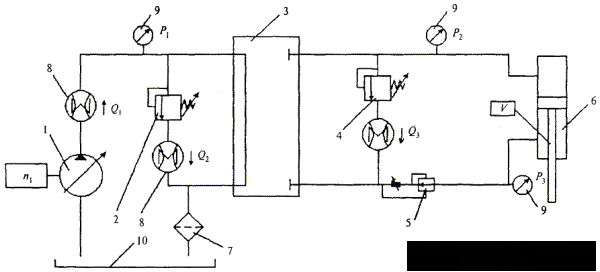 1 - насос; 2 - клапан; 3 - блок распределителей; 4 - режимный клапан; 5 - регулятор потока; 6 - гидроцилиндр; 7 - фильтр; 8 - расходомеры; 9 - манометры; 10 - бак (Q1- расход в напорной магистрали насоса; Q2- расход на сливе клапана; Q3- расход на сливе режимного клапана; P1 - давление в напорной магистрали насоса; Р2- давление в поршневой полости цилиндра; Р3- давление в штоковой полости цилиндра; п1- частота вращения вала насоса; V- скорость движения штока цилиндра)Рисунок 4 - Типовая схема гидропривода поступательного действияВ случае различия между полученным результатом и показаниями датчика числа оборотов дизеля более 10 % можно говорить о неисправности в трансмиссии. Однако такой вывод правомерен только в случае, если уровень жидкости в баке близок к норме (0,8 высоты бака) и отсутствуют препятствия к поступлению жидкости во всасывающую полость насоса.11.2 В случае повышения давления (определяется по показаниям инвентарного манометра) в системе на холостом ходу выше 1,5 - 2 МПа (15 - 20 кгс/см2) следует проверить фильтр и при необходимости заменить фильтроэлемент.11.3 Алгоритм диагностирования гидропривода машины в режиме холостого хода представлен на рисунке 5. Здесь и далее в квадратных скобках приведены контрольные значения диагностируемых параметров, принимаемые на основании паспортных данных.12 Клапанный режим позволяет оценить потери в гидросистеме и провести диагностику основных элементов насосной группы: собственно насоса и клапана, надежность которых во многом определяет надежность гидросистемы в целом, так как насосная группа входит, как правило, в несколько гидравлических цепей, управляющих рабочими органами.12.1 Для реализации клапанного режима работы необходимо либо зафиксировать вал гидромотора или шток гидроцилиндра, либо поставить заглушку в сливной магистрали гидродвигателя.12.2 Диагностирование насоса в клапанном режиме работы производится по параметру коэффициента подачи = Qp/Q0,где Qpи Q0 - расходы, измеренные в напорной магистрали насоса при давлении соответственно Р= Рноми Р = 0, л/мин.12.3 Диагностирование клапана осуществляется по обеспечиваемому в системе давлению и расходу на сливе клапана.Отклонение расхода через клапан от подачи насоса менее 5 - 10 % свидетельствует о неисправности клапана. Различие расхода через клапан и подачи насоса более 10 - 15 % свидетельствует о наличии свободного слива в гидравлической цепи (в том случае, если не растет давление).Размерная группа стенда123456Мощность основной насосной станции стенда, кВт113775132250500Емкость основного бака стенда, л7018036070014002000